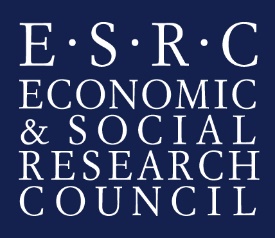 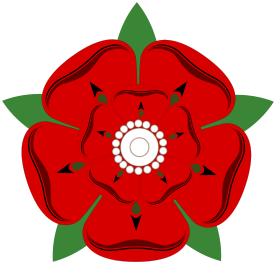 NORTH WEST DOCTORAL TRAINING CENTREResearch Training Support Grant (RTSG) Application Form	(Updated July 2017)Please carefully read the accompanying Research Training Support Grant (post-Sept 2013) Guidance carefully before completing this formStudent Details Bank Details Expense detailsPlease ensure you include all the information required for each type of expense, as outlined in the RTSG Guidance. Incomplete details will result in delays to payment.See RTSG Guidance for details of how to claim for expenses in currency other than Sterling.Student signatureI confirm that I have read the accompanying Notes of Guidance and have attached relevant receipts here. Electronic signatures will suffice.Supervisor Signature (to be completed by supervisor)I confirm that the expenses detailed above were incurred whilst undertaking research or research training relevant and necessary for the named student’s academic progression. Electronic signatures will suffice.Please send your completed form, with receipts, to the NWDTC Central Office at: Room G0651-7 Abercromby SquareUniversity of LiverpoolLiverpoolL69 7WYnwdtc@liverpool.ac.ukFull Name: University:NWDTC Pathway:University Student Number:Current Address:Telephone:Email:Date of Birth:Sort Code: --Account Number: Date of expense:Nature of expense:Total claim:£Date of expense:Nature of expense:Total claim:£Date of expense:Nature of expense:Total claim:£Signed: Date:Signed: Date: